РОССИЙСКАЯ ФЕДЕРАЦИЯЧУКОТСКИЙ АВТОНОМНЫЙ ОКРУГЗАКОНО РЕГУЛИРОВАНИИ ОТДЕЛЬНЫХ ПРАВООТНОШЕНИЙ В СФЕРЕУВЕКОВЕЧЕНИЯ В ЧУКОТСКОМ АВТОНОМНОМ ОКРУГЕ ПАМЯТИ ПОГИБШИХПРИ ЗАЩИТЕ ОТЕЧЕСТВАПринятДумой Чукотскогоавтономного округа12 февраля 2024 годаНастоящий Закон в соответствии с Законом Российской Федерации от 14 января 1993 года N 4292-1 "Об увековечении памяти погибших при защите Отечества" регулирует отдельные правоотношения в сфере увековечения на территории Чукотского автономного округа памяти погибших при защите Отечества.Статья 1. Основные понятия, используемые в настоящем ЗаконеВ настоящем Законе применяются термины и понятия, установленные Законом Российской Федерации от 14 января 1993 года N 4292-1 "Об увековечении памяти погибших при защите Отечества" (далее - Закон Российской Федерации "Об увековечении памяти погибших при защите Отечества").Статья 2. Основные формы и мероприятия по увековечению на территории Чукотского автономного округа памяти погибших при защите Отечества1. Основные формы увековечения на территории Чукотского автономного округа памяти погибших при защите Отечества реализуются в соответствии с Законом Российской Федерации "Об увековечении памяти погибших при защите Отечества".2. На территории Чукотского автономного округа мероприятиями по увековечению памяти погибших при защите Отечества являются:1) ведение Книги Памяти Чукотского автономного округа;2) популяризация в молодежной среде идей гражданственности, патриотизма, преемственности традиций, уважения к памяти погибших при защите Отечества, истории Отечества, историческим, национальным и иным традициям народов Российской Федерации;3) проведение военно-патриотических уроков, спортивных мероприятий, молодежных форумов, посвященных памяти погибших при защите Отечества;4) научно-исследовательская и просветительская деятельность о подвигах погибших при защите Отечества;5) реализация общественно значимых инициатив граждан по увековечению памяти погибших при защите Отечества.3. В соответствии с Законом Российской Федерации "Об увековечении памяти погибших при защите Отечества" по решению органов государственной власти Чукотского автономного округа и органов местного самоуправления, общественно-государственных объединений, общественных объединений могут осуществляться и другие мероприятия по увековечению памяти погибших при защите Отечества.Статья 3. Полномочия Думы Чукотского автономного округа в сфере увековечения памяти погибших при защите ОтечестваДума Чукотского автономного округа в сфере увековечения в Чукотском автономном округе памяти погибших при защите Отечества:1) принимает законы Чукотского автономного округа в сфере увековечения на территории Чукотского автономного округа памяти погибших при защите Отечества;2) осуществляет контроль за исполнением законов Чукотского автономного округа в сфере увековечения на территории Чукотского автономного округа памяти погибших при защите Отечества;3) осуществляет иные полномочия в сфере увековечения памяти погибших при защите Отечества, установленные законодательством Российской Федерации и законодательством Чукотского автономного округа.Статья 4. Полномочия Правительства Чукотского автономного округа в сфере увековечения памяти погибших при защите ОтечестваПравительство Чукотского автономного округа в сфере увековечения в Чукотском автономном округе памяти погибших при защите Отечества:1) определяет основные направления государственной политики Чукотского автономного округа в сфере увековечения памяти погибших при защите Отечества;2) устанавливает порядок ведения Книги Памяти Чукотского автономного округа;3) устанавливает памятные даты Чукотского автономного округа, увековечивающие имена погибших при защите Отечества;4) утверждает государственные программы Чукотского автономного округа в целях осуществления деятельности по увековечению памяти погибших при защите Отечества;5) определяет орган исполнительной власти Чукотского автономного округа, уполномоченный в сфере реализации мероприятий по увековечению в Чукотском автономном округе памяти погибших при защите Отечества (далее - уполномоченный орган);6) осуществляет иные полномочия в сфере увековечения памяти погибших при защите Отечества в соответствии с законодательством Российской Федерации и законодательством Чукотского автономного округа.Статья 5. Полномочия уполномоченного органаУполномоченный орган в пределах своей компетенции:1) разрабатывает государственные программы Чукотского автономного округа в целях осуществления деятельности по увековечению памяти погибших при защите Отечества, участвует в их реализации;2) взаимодействует с федеральными органами государственной власти и органами местного самоуправления, общественно-государственными объединениями, общественными объединениями по вопросам увековечения памяти погибших при защите Отечества;3) осуществляет в соответствии с Законом Российской Федерации "Об увековечении памяти погибших при защите Отечества", настоящим Законом мероприятия по увековечению памяти погибших при защите Отечества;4) рассматривает предложения граждан, органов государственной власти и местного самоуправления, общественных объединений, религиозных и иных организаций по вопросам увековечения в Чукотском автономном округе памяти погибших при защите Отечества;5) организует ведение, издание, в том числе переиздание, хранение Книги Памяти Чукотского автономного округа, участвует в подготовке материалов для издания Книги Памяти Чукотского автономного округа;6) осуществляет информационные функции в сфере увековечения в Чукотском автономном округе памяти погибших при защите Отечества, в том числе разрабатывает рекомендации о мерах по сохранению и благоустройству объектов, увековечивающих память погибших при защите Отечества, расположенных на территории муниципальных образований;7) осуществляет мероприятия по поддержке социально ориентированных некоммерческих организаций, реализующих проекты в сфере увековечения в Чукотском автономном округе памяти погибших при защите Отечества;8) содействует популяризации событий, фактов и личностей, в честь которых установлены надгробия, памятники, стелы, обелиски, другие мемориальные сооружения и объекты, увековечивающие память погибших при защите Отечества;9) осуществляет иные полномочия в сфере увековечения памяти погибших при защите Отечества в соответствии с законодательством Российской Федерации и законодательством Чукотского автономного округа.Статья 6. Координационный совет при Губернаторе Чукотского автономного округа1. Для обеспечения выработки и реализации единого подхода на территории Чукотского автономного округа (согласованных мероприятий) органов публичной власти Чукотского автономного округа по увековечению памяти погибших при защите Отечества, координации исполнительных органов Чукотского автономного округа и взаимодействия с органами местного самоуправления муниципальных образований и общественными объединениями в указанной сфере создается Координационный Совет при Губернаторе Чукотского автономного округа (далее - Координационный Совет), с учетом мнения которого принимаются решения о формах (мероприятиях) увековечения памяти погибших при защите Отечества.2. Положение о Координационном Совете утверждается Губернатором Чукотского автономного округа.Статья 7. Увековечение памяти погибших при защите Отечества в Книге Памяти Чукотского автономного округа1. В целях проявления глубокого уважения к светлой памяти тех, кто ценой собственной жизни отстоял свободу и независимость Отечества, до конца выполнил свой служебный, воинский долг, создается Книга Памяти Чукотского автономного округа.2. Увековечением памяти погибших (умерших) и пропавших без вести при защите Отечества является занесение их имен и других сведений о них в Книгу Памяти Чукотского автономного округа.3. Книга Памяти Чукотского автономного округа представляет собой печатное и электронное издание, включающее сведения о погибших (умерших) и пропавших без вести при защите Отечества.4. Поименные списки погибших (умерших) и пропавших без вести при защите Отечества составляются на основе архивных документов, свидетельских показаний, а также иных источников в соответствии с нормативными правовыми актами Российской Федерации.5. Органы исполнительной власти Чукотского автономного округа и подведомственные им организации оказывают помощь и участвуют в создании Книги Памяти Чукотского автономного округа.6. Органами местного самоуправления в соответствии с их нормативными правовыми актами могут создаваться Книги Памяти муниципальных образований в Чукотском автономном округе.7. Электронная версия Книги Памяти Чукотского автономного округа размещается на официальном сайте Чукотского автономного округа в информационно-телекоммуникационной сети "Интернет".Статья 8. Просвещение в сфере увековечения памяти погибших при защите ОтечестваВ целях воспитания у молодежи уважения к истории народа, гордости за страну и Чукотский автономный округ, сохранения и восстановления исторической преемственности поколений, пропаганды подвигов, героизма и мужества погибших при защите Отечества, в том числе связанных с днями воинской славы России и памятными датами России и Чукотского автономного округа, органами государственной власти Чукотского автономного округа проводятся мероприятия по просвещению в сфере увековечения памяти погибших при защите Отечества. Данные мероприятия могут включаться в государственные программы Чукотского автономного округа, содержащие указанные мероприятия, а также в иные нормативные правовые акты Чукотского автономного округа.Статья 9. Порядок присвоения имен погибших при защите Отечества улицам и площадям, организациям1. Увековечение в Чукотском автономном округе памяти погибших при защите Отечества в форме присвоения их имен улицам и площадям, муниципальным организациям осуществляется в порядке, определяемом представительными органами муниципальных образований.2. Увековечение в Чукотском автономном округе памяти погибших при защите Отечества в форме присвоения их имен государственным организациям осуществляется в порядке, определяемом Правительством Чукотского автономного округа.3. Присвоение имен погибших при защите Отечества географическим объектам, находящимся на территории Чукотского автономного округа, осуществляется в соответствии с Федеральным законом от 18 декабря 1997 года N 152-ФЗ "О наименованиях географических объектов".Статья 10. Финансовое обеспечение деятельности в сфере увековечения памяти погибших при защите ОтечестваФинансирование мероприятий и государственных программ Чукотского автономного округа в сфере увековечения памяти погибших при защите Отечества осуществляется за счет средств окружного бюджета.Статья 11. Вступление в силу настоящего ЗаконаНастоящий Закон вступает в силу по истечении 10 дней после дня его официального опубликования.ГубернаторЧукотского автономного округаВ.Г.КУЗНЕЦОВг. Анадырь22 февраля 2024 годаN 8-ОЗ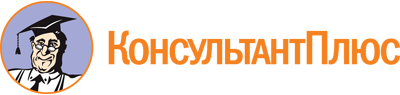 Закон Чукотского автономного округа от 22.02.2024 N 8-ОЗ
"О регулировании отдельных правоотношений в сфере увековечения в Чукотском автономном округе памяти погибших при защите Отечества"
(принят Думой Чукотского автономного округа 12.02.2024)Документ предоставлен КонсультантПлюс

www.consultant.ru

Дата сохранения: 02.06.2024
 22 февраля 2024 годаN 8-ОЗ